Наводим порядок у Обелиска Славы  (акция «Спасибо деду за Победу»).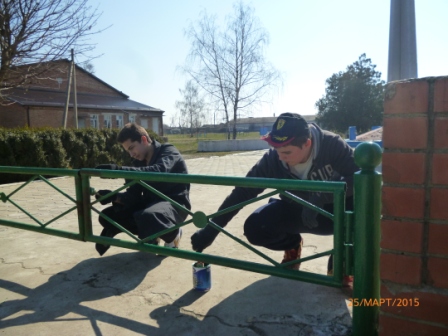 Победа деда – моя Победа» Посадка деревьев вокруг Обелиска Славы.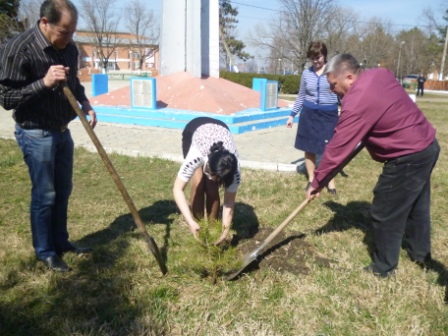 